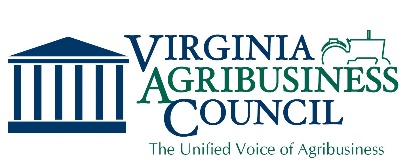 Sponsorship AgreementFormPlease complete and email or mail to:Virginia Agribusiness Council9323 Midlothian Turnpike, Suite TRichmond, VA 23235Phone: (804)643-3555vac@va-agribusiness.orgwww.va-agribusiness.orgSponsorship Opportunities:Council Connections Central VA at the Richmond Flying Squirrels (August 16, 2022) Diamond Sponsor $750 Squirrel Sponsor $250Sporting Clay Tournament (September 30, 2022) Title Sponsor $1500 Ammo Sponsor $1000 Stand Sponsor with Team $550 Team Sponsor $450 Club Sponsor $500 Lunch Sponsor $300 Stand Sponsor $150 Contest Sponsor $150 In-kind Sponsor (donations for player bags)     ___________________________________     Please describe item(s)Please Type or Print Clearly  Contact  Company  Address  City, State, Zip Code  Phone & Fax  Email WebsiteMethod of Payment  Check Enclosed Prefer to Pay Online with Credit Card (2.5% service fee applied)________________________________________________________Signature